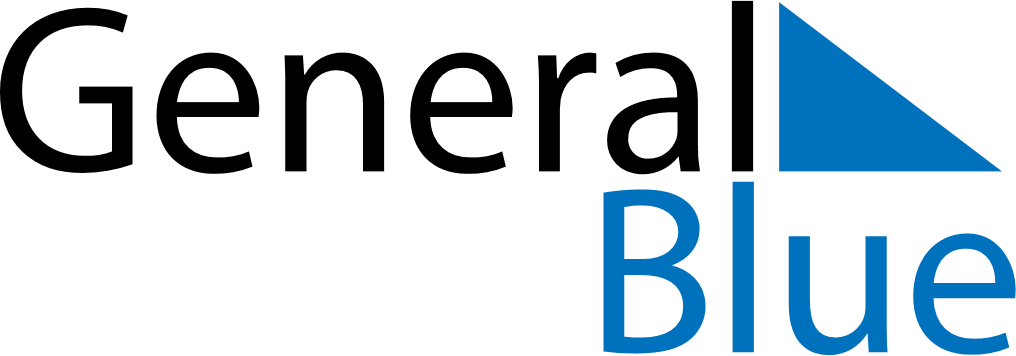 June 2024June 2024June 2024June 2024June 2024June 2024June 2024Codrington, Barbuda, Antigua and BarbudaCodrington, Barbuda, Antigua and BarbudaCodrington, Barbuda, Antigua and BarbudaCodrington, Barbuda, Antigua and BarbudaCodrington, Barbuda, Antigua and BarbudaCodrington, Barbuda, Antigua and BarbudaCodrington, Barbuda, Antigua and BarbudaSundayMondayMondayTuesdayWednesdayThursdayFridaySaturday1Sunrise: 5:31 AMSunset: 6:38 PMDaylight: 13 hours and 6 minutes.23345678Sunrise: 5:31 AMSunset: 6:38 PMDaylight: 13 hours and 7 minutes.Sunrise: 5:31 AMSunset: 6:39 PMDaylight: 13 hours and 7 minutes.Sunrise: 5:31 AMSunset: 6:39 PMDaylight: 13 hours and 7 minutes.Sunrise: 5:31 AMSunset: 6:39 PMDaylight: 13 hours and 8 minutes.Sunrise: 5:31 AMSunset: 6:40 PMDaylight: 13 hours and 8 minutes.Sunrise: 5:31 AMSunset: 6:40 PMDaylight: 13 hours and 8 minutes.Sunrise: 5:31 AMSunset: 6:40 PMDaylight: 13 hours and 9 minutes.Sunrise: 5:31 AMSunset: 6:41 PMDaylight: 13 hours and 9 minutes.910101112131415Sunrise: 5:31 AMSunset: 6:41 PMDaylight: 13 hours and 9 minutes.Sunrise: 5:31 AMSunset: 6:41 PMDaylight: 13 hours and 9 minutes.Sunrise: 5:31 AMSunset: 6:41 PMDaylight: 13 hours and 9 minutes.Sunrise: 5:31 AMSunset: 6:42 PMDaylight: 13 hours and 10 minutes.Sunrise: 5:32 AMSunset: 6:42 PMDaylight: 13 hours and 10 minutes.Sunrise: 5:32 AMSunset: 6:42 PMDaylight: 13 hours and 10 minutes.Sunrise: 5:32 AMSunset: 6:42 PMDaylight: 13 hours and 10 minutes.Sunrise: 5:32 AMSunset: 6:43 PMDaylight: 13 hours and 10 minutes.1617171819202122Sunrise: 5:32 AMSunset: 6:43 PMDaylight: 13 hours and 10 minutes.Sunrise: 5:32 AMSunset: 6:43 PMDaylight: 13 hours and 10 minutes.Sunrise: 5:32 AMSunset: 6:43 PMDaylight: 13 hours and 10 minutes.Sunrise: 5:32 AMSunset: 6:43 PMDaylight: 13 hours and 11 minutes.Sunrise: 5:33 AMSunset: 6:44 PMDaylight: 13 hours and 11 minutes.Sunrise: 5:33 AMSunset: 6:44 PMDaylight: 13 hours and 11 minutes.Sunrise: 5:33 AMSunset: 6:44 PMDaylight: 13 hours and 11 minutes.Sunrise: 5:33 AMSunset: 6:44 PMDaylight: 13 hours and 11 minutes.2324242526272829Sunrise: 5:34 AMSunset: 6:45 PMDaylight: 13 hours and 11 minutes.Sunrise: 5:34 AMSunset: 6:45 PMDaylight: 13 hours and 10 minutes.Sunrise: 5:34 AMSunset: 6:45 PMDaylight: 13 hours and 10 minutes.Sunrise: 5:34 AMSunset: 6:45 PMDaylight: 13 hours and 10 minutes.Sunrise: 5:34 AMSunset: 6:45 PMDaylight: 13 hours and 10 minutes.Sunrise: 5:35 AMSunset: 6:45 PMDaylight: 13 hours and 10 minutes.Sunrise: 5:35 AMSunset: 6:45 PMDaylight: 13 hours and 10 minutes.Sunrise: 5:35 AMSunset: 6:45 PMDaylight: 13 hours and 10 minutes.30Sunrise: 5:35 AMSunset: 6:46 PMDaylight: 13 hours and 10 minutes.